GRADSKI FUDBALSKI SAVEZ SMEDEREVO ĐURE DANIČIĆA 6 SMEDEREVOZDRAVSTVENOM CENTRU________________________Internističko odeljenje/Lekar specijalista sportske medicine –______________________(mesto)	Upućuje Vam se fudbaler _____________________________, rođen _________. godine, JMBG: ______________, ID broj: _____________, član FK ”” iz_________________sa molbom da nam se dostavi mišljenje Specijalne lekarske komisije/Lekara specijaliste sportske medicine, o sposobnosti imenovanog da kao PIONIR - KADET – OMLADINAC može nastupiti u takmičenju u kategoriji KADETA - OMLADINACA– ODRASLIH.	Pravilnikom o takmičenju FSS, član 41, predviđena je mogućnost da igračnastupi u kategorijikadetasanavršenih 13 godina, u kategorijiomladinacasanavršenih 15 godina, a sanavršenih 16 godina u timovimastarijeguzrasta (odraslih). 	Članom 43, stav 5. Pravilnika o takmičenju FSS predviđeno je da se svi lekarski pregledi kojima se utvrđuje opšta I specijalna zdravstvena sposobnost igrača obavljaju isključivo u ovlašćenim zdravstvenim ustanovama u skladu sa Propisima kojima se uređuje postupak sprovođenja zdravstvenih pregleda sportista I sportskih stručnjaka I drugim propisima RepublikeSrbije kojima se uređuje ova oblast, dok se pregledi vrše po metodologiji ­ uputstvima koja utvrdi Medicinska komisija FSS.	Troškovi Specijalne lekarske komisije padaju na teret fudbalskog kluba u čijem je članstvu igrač, odnosno na teret samog igrača.Za GFS____________________u ____________________,m.p._______________. godine_____________________, sekretarN  A  L  A  ZSpecijalne lekarske komisije/Lekara specijaliste sportske medicineFudbaler ____________________ član Fudbalskog kluba ”_______________” sposoban je za takmičenje u kategoriji:KADETA – OMLADINACA – ODRASLIH___________________________. god.                      Overa: _____________________(mesto i datum)                   m.p.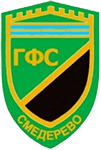 